Sample Assessment Outline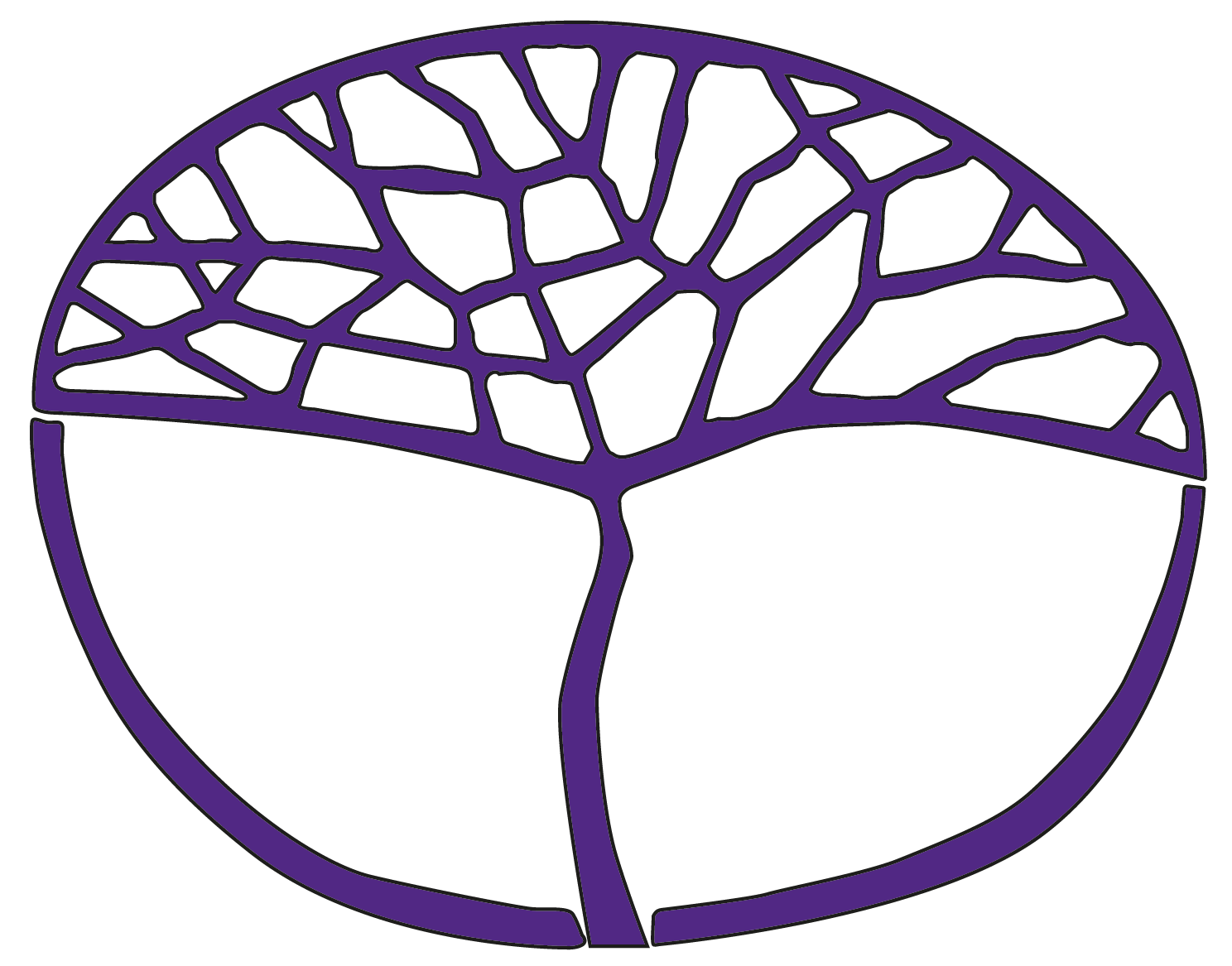 Engineering StudiesGeneral Year 12Copyright© School Curriculum and Standards Authority, 2015This document – apart from any third party copyright material contained in it – may be freely copied, or communicated on an intranet, for non-commercial purposes in educational institutions, provided that the School Curriculum and Standards Authority is acknowledged as the copyright owner, and that the Authority’s moral rights are not infringed.Copying or communication for any other purpose can be done only within the terms of the Copyright Act 1968 or with prior written permission of the School Curriculum and Standards Authority. Copying or communication of any third party copyright material can be done only within the terms of the Copyright Act 1968 or with permission of the copyright owners.Any content in this document that has been derived from the Australian Curriculum may be used under the terms of the Creative Commons Attribution-NonCommercial 3.0 Australia licenceDisclaimerAny resources such as texts, websites and so on that may be referred to in this document are provided as examples of resources that teachers can use to support their learning programs. Their inclusion does not imply that they are mandatory or that they are the only resources relevant to the course.Sample assessment outlineEngineering Studies – General Year 12Unit 3 and Unit 4Assessment type 
and 
weightingAssessment 
task 
weightingDurationAssessment taskDesign25%3%Semester 1Week 1–2Introduction to unit and assessment requirements Task 1: Design project one Using the Engineering design processdevelop a design foliodevelop a design brief/proposalidentify and assess existing solutions or similar productsDesign25%8%Semester 1Week 6–7Task 4: Devise a solution for project oneinvestigate materials and components within selected specialty field relevant to the design briefSpecialty fields: Mechanical materials, Mechatronics components apply theory from specialty fields relative to project onedevelop annotated pictorial drawings of ideas devise annotated, orthographic concept drawings, either CAD or hand drawn, to develop ideas towards a final drawn proposalcalculations to estimate design functionDesign25%2%Semester 1Week 15Task 7: Evaluation of completed project onewritten report on, and photographs of, completed projectDesign25%3%Semester 2Week 1–2Task 8: Design project twodevelop a design folioapply design process to determine design brief and investigate and develop ideasinvestigate materials and components research materials and components suitable for the development of a solutionDesign25%7%Semester 2Week 5–6Task 11: Devise a solution for project two apply theory from specialty fieldsthrough annotated pictorial drawings of ideas to a final drawn proposalannotated orthographic concept drawings, either CAD or hand drawncalculations to estimate design functionDesign25%2%Semester 2Week 14–15Task 14: Evaluation of completed project twoevaluate completed project two; written report on, and photographs of, completed projectProduction50%5%Semester 1Week 8–9Task 5: Production plan for project one working drawings – detailed orthogonal drawings lists of materials, parts and components, costingdevelop production plan on a timelineProduction50%20%Semester 1Week 10–14Task 6: Production of proposed project oneconstruct and test solution (prototype or working model) using appropriate tools, machines and equipment, and following safe work practicesrecord progress in the design folioProduction50%5%Semester 2Week 7–8Task 12: Production plan for project twoworking drawings – detailed orthogonal drawings lists of materials, parts and componentsdevelop production plan on a timelineProduction50%20%Semester 2Week 9–14Task 13: Production of proposed project twoconstruct and test solution (prototype or working model) using appropriate tools, machines and equipment, and following safe work practicesrecord progress in the project folioResponse10%2%Semester 1Week 3Engineering in society – relationships between energy, power and work, and forms of energy Task 2: Investigate forms of energyresearch forms of energydetermine form of energy suitable for the projectResponse10%3%Semester 1Week 4–5Task 3 Part A: Mechanical: Research materials suitable for the development of a solution Mechanical – materialsprocesses in relation to steelsstress, strain, Young’s modulus, pressure, equilibrium and momentsmachines, mechanical advantage and velocity ORTask 3 Part B: Mechatronics: Research materials and electronic/electrical components suitable for development of a solutionMechatronics – components, laws and principlesgeneral characteristics of components and the circuit symbols applications of laws and principlesResponse10%3%Semester 2Weeks 3–4Task 9: Investigate physical properties of materials and fitness for purpose research physical properties of materialsselection of materials i.e. fitness for purposeResponse10%2%Semester 2Week 3–4Task 10: Research forms of obsolescencedefine and compare forms of obsolescence as per Unit 4 of the syllabusreport on the advantages and disadvantages for society, business and the environment, of forms of obsolescenceExternally 
set task15%Semester 1Week 13All students enrolled in the Engineering Studies General Year 12 course will complete the externally set task developed by the Authority. Schools are required to administer this task in Term 2 at a time prescribed by the Authority.100%